https://www.newtoninstitute.org/wp-content/uploads/2020/11/MNI-Main-Master-Logo.png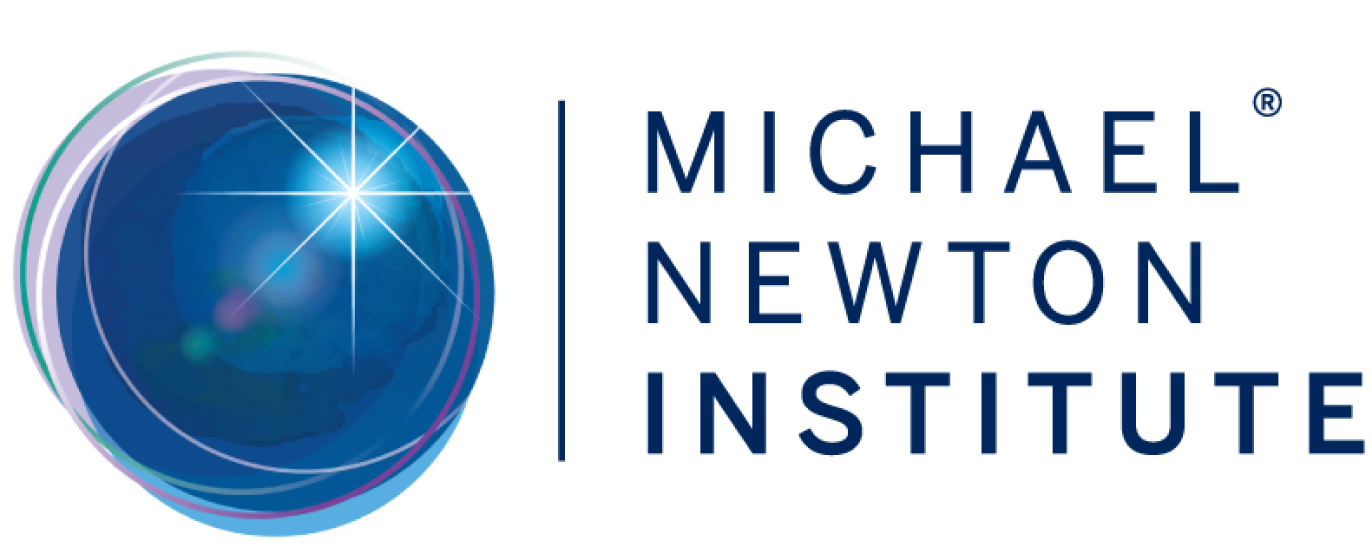 